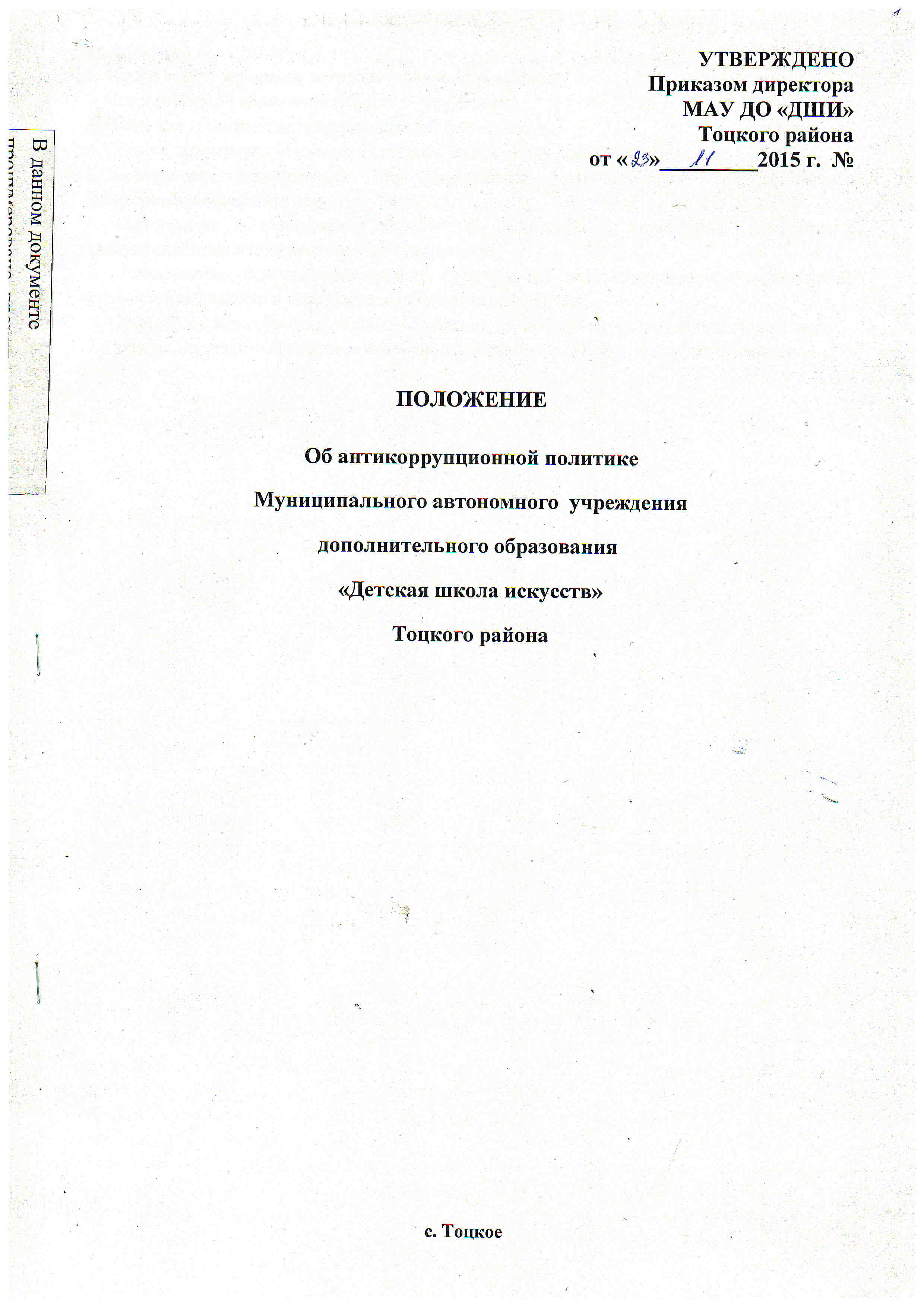 Содержание 1. Цели и задачи внедрения антикоррупционной политики. 2. Используемые в положении понятия и определения. 3. Основные принципы антикоррупционной деятельности.4. Область применения политики и круг лиц, попадающих под ее действие. 5.Определение должностных лиц учреждения, ответственных за реализацию антикоррупционной политики. 6. Определение и закрепление обязанностей работников и организации, связанных с предупреждением и противодействием коррупции. 7. Установление перечня реализуемых организацией антикоррупционных мероприятий, стандартов и процедур и порядок их выполнения (применения). 8. Ответственность сотрудников за несоблюдение требований антикоррупционной политики. 9. Порядок пересмотра и внесения изменений в антикоррупционную политику организации.1. Цели и задачи внедрения антикоррупционной политики в МАУ ДО «ДШИ» Тоцкого районаАнтикоррупционная политика МАУ ДО «ДШИ» представляет собой комплекс взаимосвязанных принципов, процедур и конкретных мероприятий направленных на профилактику и пресечение коррупционных правонарушений в деятельности. Основополагающим нормативным правовым актом в сфере борьбы с коррупцией является Федеральный закон от 25 декабря 2008 г. № 273-ФЗ «О противодействии коррупции» (далее – Федеральный закон № 273-ФЗ). Нормативными актами, регулирующими антикоррупционную политику МАУ ДО «ДШИ» являются также Федеральный закон от 29.12.2012 г. «Об образовании в РФ», Федеральный закон от 05.04.2013г. «О контрактной системе в сфере закупок товаров, работ, услуг для обеспечения государственных и муниципальных нужд», Устав МАУ ДО «ДШИ» и другие локальные акты. В соответствии со ст.13.3 Федерального закона № 273-ФЗ меры по предупреждению коррупции, принимаемые в учреждении, могут включать: 1) определение подразделений или должностных лиц, ответственных за профилактику коррупционных и иных правонарушений; 2) сотрудничество учреждения с правоохранительными органами; 3) разработку и внедрение в практику стандартов и процедур, направленных на обеспечение добросовестной работы учреждения; 4) принятие кодекса этики и служебного поведения работников учреждения; 5) предотвращение и урегулирование конфликта интересов; 6) недопущение составления неофициальной отчетности и использования поддельных документов. Антикоррупционная политика учреждения направлена на реализацию данных мер.                                                  2. Используемые в положении понятия и определения Коррупция – злоупотребление служебным положением, дача взятки, получение взятки, злоупотребление полномочиями, коммерческий подкуп либо иное незаконное использование физическим лицом своего должностного положения вопреки законным интересам общества и государства в целях получения выгоды в виде денег, ценностей, иного имущества или услуг имущественного характера, иных имущественных прав для себя или для третьих лиц либо незаконное предоставление такой выгоды указанному лицу другими физическими лицами. Коррупцией также является совершение перечисленных деяний от имени или в интересах юридического лица (пункт 1 статьи 1 Федерального закона от 25 декабря 2008 г. № 273-ФЗ «О противодействии коррупции»). Противодействие коррупции – деятельность федеральных органов государственной власти, органов государственной власти субъектов Российской Федерации, органов местного самоуправления, институтов гражданского общества, организаций и физических лиц в пределах их полномочий (пункт 2 статьи 1 Федерального закона от 25 декабря 2008 г. № 273-ФЗ «О противодействии коррупции»): а) по предупреждению коррупции, в том числе по выявлению и последующему устранению причин коррупции (профилактика коррупции); б) по выявлению, предупреждению, пресечению, раскрытию и расследованию коррупционных правонарушений (борьба с коррупцией); в) по минимизации и (или) ликвидации последствий коррупционных правонарушений. Организация – юридическое лицо независимо от формы собственности, организационно-правовой формы и отраслевой принадлежности. Контрагент – любое российское или иностранное юридическое или физическое лицо, с которым организация вступает в договорные отношения, за исключением трудовых отношений. Взятка – получение должностным лицом, иностранным должностным лицом, либо должностным лицом публичной международной организации лично или через посредника денег, ценных бумаг, иного имущества либо в виде незаконных оказания ему услуг имущественного характера, предоставления иных имущественных прав за совершение действий (бездействие) в пользу взяткодателя или представляемых им лиц, если такие действия (бездействие) входят в служебные полномочия должностного лица либо если оно в силу должностного положения может способствовать таким действиям (бездействию), а равно за общее покровительство или попустительство по службе. Коммерческий подкуп – незаконные передача лицу, выполняющему управленческие функции в коммерческой или иной организации, денег, ценных бумаг, иного имущества, оказание ему услуг имущественного характера, предоставление иных имущественных прав за совершение действий (бездействие) в интересах дающего в связи с занимаемым этим лицом служебным положением (часть 1 статьи 204 Уголовного кодекса Российской Федерации). Конфликт интересов – ситуация, при которой личная заинтересованность (прямая или косвенная) работника (представителя организации) влияет или может повлиять на надлежащее исполнение им должностных (трудовых) обязанностей и при которой возникает или может возникнуть противоречие между личной заинтересованностью работника (представителя организации) и правами и законными интересами организации, способное привести к причинению вреда правам и законным интересам, имуществу и (или) деловой репутации организации, работником (представителем организации) которой он является. Личная заинтересованность работника (представителя учреждения) – заинтересованность работника (представителя учреждения), связанная с возможностью получения работником (представителем учреждения) при исполнении должностных обязанностей доходов в виде денег, ценностей, иного имущества или услуг имущественного характера, иных имущественных прав для себя или для третьих лиц. 3. Основные принципы антикоррупционной деятельности МАУ ДО «ДШИ»Системы мер противодействия коррупции в учреждении основываться на следующих ключевых принципах. 3. 1. Принцип соответствия политики организации действующему законодательству и общепринятым нормам. Соответствие реализуемых антикоррупционных мероприятий Конституции Российской Федерации, заключенным Российской Федерацией международным договорам, законодательству Российской Федерации и иным нормативным правовым актам, применимым к учреждению. 3.2. Принцип личного примера руководства. Ключевая роль руководства учреждения в формировании культуры нетерпимости к коррупции и в создании внутриорганизационной системы предупреждения и противодействия коррупции. 3.3. Принцип вовлеченности работников. Информированность работников учреждения о положениях антикоррупционного законодательства и их активное участие в формировании и реализации антикоррупционных стандартов и процедур. 3.4. Принцип соразмерности антикоррупционных процедур риску коррупции. Разработка и выполнение комплекса мероприятий, позволяющих снизить вероятность вовлечения учреждения, ее руководителей и сотрудников в коррупционную деятельность, осуществляется с учетом существующих в деятельности данного учреждения коррупционных рисков. 3.5. Принцип эффективности антикоррупционных процедур. Применение в учреждении таких антикоррупционных мероприятий, которые имеют низкую стоимость, обеспечивают простоту реализации и приносят значимый результат. 3.6. Принцип ответственности и неотвратимости наказания. Неотвратимость наказания для работников учреждения вне зависимости от занимаемой должности, стажа работы и иных условий в случае совершения ими коррупционных правонарушений в связи с исполнением трудовых обязанностей, а также персональная ответственность руководства организации за реализацию внутриорганизационной антикоррупционной политики.3.7. Принцип открытости Информирование контрагентов, партнеров и общественности о принятых в учреждении антикоррупционных стандартах ведения деятельности. 3.8. Принцип постоянного контроля и регулярного мониторинга. Регулярное осуществление мониторинга эффективности внедренных антикоррупционных стандартов и процедур, а также контроля за их исполнением. 4. Область применения политики и круг лиц, попадающих под ее действиеОсновным кругом лиц, попадающих под действие политики, являются работники МАУ ДО «ДШИ», находящиеся с ней в трудовых отношениях, вне зависимости от занимаемой должности и выполняемых функций. Политика распространяется и на лица, выполняющие для МАУ ДО «ДШИ» работы или предоставляющие услуги на основе гражданско-правовых договоров. В этом случае соответствующие положения нужно включить в текст договоров. 5. Определение должностных лиц МАУ ДО «ДШИ», ответственных за реализацию антикоррупционной политики В МАУ ДО «ДШИ»  ответственным за противодействие коррупции, исходя из установленных задач, специфики деятельности, штатной численности, организационной структуры, материальных ресурсов является комиссия по противодействию коррупции. Задачи, функции и полномочия в комиссии по противодействию коррупции в сфере противодействия коррупции определены положением о комиссии по противодействию коррупции. Эти обязанности включают в частности: - разработку локальных нормативных актов учреждения, направленных на реализацию мер по предупреждению коррупции (антикоррупционной политики, кодекса этики и служебного поведения работников и т.д.); - проведение контрольных мероприятий, направленных на выявление коррупционных правонарушений работниками организации; - организация проведения оценки коррупционных рисков; - прием и рассмотрение сообщений о случаях склонения работников к совершению коррупционных правонарушений в интересах или от имени иной организации, а также о случаях совершения коррупционных правонарушений работниками, контрагентами лицея или иными лицами; - организация обучающих мероприятий по вопросам профилактики и противодействия коррупции и индивидуального консультирования работников; - оказание содействия уполномоченным представителям контрольно-надзорных и правоохранительных органов при проведении ими инспекционных проверок деятельности организации по вопросам предупреждения и противодействия коррупции; - оказание содействия уполномоченным представителям правоохранительных органов при проведении мероприятий по пресечению или расследованию коррупционных преступлений, включая оперативно-розыскные мероприятия; - проведение оценки результатов антикоррупционной работы и подготовка соответствующих отчетных материалов Учредителю.6. Определение и закрепление обязанностей работников и организации, связанных с предупреждением и противодействием коррупцииОбязанности работников учреждения в связи с предупреждением и противодействием коррупции являются общими для всех работников МАУ ДО «ДШИ». Общими обязанностями работников в связи с предупреждением и противодействием коррупции являются следующие: - воздерживаться от совершения и (или) участия в совершении коррупционных правонарушений в интересах или от имени МАУ ДО «ДШИ»; - воздерживаться от поведения, которое может быть истолковано окружающими как готовность совершить или участвовать в совершении коррупционного правонарушения в интересах или от имени МАУ ДО «ДШИ»; - незамедлительно информировать руководство учреждения, директора школы о случаях склонения работника к совершению коррупционных правонарушений; - незамедлительно информировать непосредственного начальника, руководство учреждения о ставшей известной информации о случаях совершения коррупционных правонарушений другими работниками, контрагентами организации или иными лицами; - сообщить непосредственному начальнику или иному ответственному лицу о возможности возникновения либо возникшем у работника конфликте интересов. В целях обеспечения эффективного исполнения возложенных на работников обязанностей регламентируются процедуры их соблюдения. Исходя из положений статьи 57 ТК РФ по соглашению сторон в трудовой договор, заключаемый с работником при приёме его на работу в МАУ ДО «ДШИ», могут включаться права и обязанности работника и работодателя, установленные данным локальным нормативным актом - «Антикоррупционная политика». Общие и специальные обязанности рекомендуется включить в трудовой договор с работником учреждения. При условии закрепления обязанностей работника в связи с предупреждением и противодействием коррупции в трудовом договоре работодатель вправе применить к работнику меры дисциплинарного взыскания, включая увольнение, при наличии оснований, предусмотренных ТК РФ, за совершения неправомерных действий, повлекших неисполнение возложенных на него трудовых обязанностей. 7. Установление перечня реализуемых МАУ ДО «ДШИ» антикоррупционных мероприятий, стандартов и процедур и порядок их выполнения (применения)В качестве приложения к антикоррупционной политике в МАУ ДО «ДШИ»  ежегодно утверждается план реализации антикоррупционных мероприятий. Оценка коррупционных рисков Целью оценки коррупционных рисков является определение конкретных процессов и видов деятельности МАУ ДО «ДШИ», при реализации которых наиболее высока вероятность совершения работниками учреждения коррупционных правонарушений как в целях получения личной выгоды, так и в целях получения выгоды учреждением. Оценка коррупционных рисков является важнейшим элементом антикоррупционной политики. Она позволяет обеспечить соответствие реализуемых антикоррупционных мероприятий специфике деятельности учреждения и рационально использовать ресурсы, направляемые на проведение работы по профилактике коррупции. Оценка коррупционных рисков проводится как на стадии разработки антикоррупционной политики, так и после ее утверждения на регулярной основе и оформляется Приложением к данному документу. Порядок проведения оценки коррупционных рисков: - представить деятельность учреждения в виде отдельных процессов, в каждом из которых выделить составные элементы (подпроцессы); - выделить «критические точки» - для каждого процесса и определить те элементы (подпроцессы), при реализации которых наиболее вероятно возникновение коррупционных правонарушений. Для каждого подпроцесса, реализация которого связана с коррупционным риском, составить описание возможных коррупционных правонарушений, включающее: - характеристику выгоды или преимущества, которое может быть получено учреждением или ее отдельными работниками при совершении «коррупционного правонарушения»; - должности в учреждении, которые являются «ключевыми» для совершения коррупционного правонарушения; – участие каких должностных лиц учреждения необходимо, чтобы совершение коррупционного правонарушения стало возможным; - вероятные формы осуществления коррупционных платежей. Разработать комплекс мер по устранению или минимизации коррупционных рисков.8. Ответственность сотрудников за несоблюдение требований антикоррупционной политики Своевременное выявление конфликта интересов в деятельности работников учреждения является одним из ключевых элементов предотвращения коррупционных правонарушений. При этом следует учитывать, что конфликт интересов может принимать множество различных форм. С целью регулирования и предотвращения конфликта интересов в деятельности своих работников в учреждении следует принять Положение о конфликте интересов. Положение о конфликте интересов – это внутренний документ организации, устанавливающий порядок выявления и урегулирования конфликтов интересов, возникающих у работников учреждения в ходе выполнения ими трудовых обязанностей. В МАУ ДО «ДШИ»  должно проводиться обучения работников по вопросам профилактики и противодействия коррупции. Цели и задачи обучения определяют тематику и форму занятий. Обучение проводится по следующей тематике: - юридическая ответственность за совершение коррупционных правонарушений; - ознакомление с требованиями законодательства и внутренними документами организации по вопросам противодействия коррупции и порядком их применения в деятельности организации (прикладная); - выявление и разрешение конфликта интересов при выполнении трудовых обязанностей (прикладная); - поведение в ситуациях коррупционного риска, в частности в случаях вымогательства взятки со стороны должностных лиц государственных и муниципальных, иных организаций; - взаимодействие с правоохранительными органами по вопросам профилактики и противодействия коррупции (прикладная). Возможны следующие виды обучения: - обучение по вопросам профилактики и противодействия коррупции непосредственно после приема на работу; - обучение при назначении работника на иную, более высокую должность, предполагающую исполнение обязанностей, связанных с предупреждением и противодействием коррупции; - периодическое обучение работников организации с целью поддержания их знаний и навыков в сфере противодействия коррупции на должном уровне; - дополнительное обучение в случае выявления провалов в реализации антикоррупционной политики, одной из причин которых является недостаточность знаний и навыков работников в сфере противодействия коррупции. Консультирование по вопросам противодействия коррупции обычно осуществляется в индивидуальном порядке. Федеральным законом от 6 декабря 2011г. № 402-ФЗ «О бухгалтерском учете» установлена обязанность для всех организаций осуществлять внутренний контроль хозяйственных операций, а для организаций, бухгалтерская отчетность которых подлежит обязательному аудиту, также обязанность организовать внутренний контроль ведения бухгалтерского учета и составления бухгалтерской отчетности. Система внутреннего контроля и аудита учреждения может способствовать профилактике и выявлению коррупционных правонарушений в деятельности учреждения. При этом наибольший интерес представляет реализация таких задач системы внутреннего контроля и аудита, как обеспечение надежности и достоверности финансовой (бухгалтерской) отчетности учреждения и обеспечение соответствия деятельности учреждения требованиям нормативных правовых актов и локальных нормативных актов учреждения. Для этого система внутреннего контроля и аудита должна учитывать требования антикоррупционной политики, реализуемой учреждением, в том числе: - проверка соблюдения различных организационных процедур и правил деятельности, которые значимы с точки зрения работы по профилактике и предупреждению коррупции; - контроль документирования операций хозяйственной деятельности учреждения; Контроль документирования операций хозяйственной деятельности прежде всего связан с обязанностью ведения финансовой (бухгалтерской) отчетности учреждения и направлен на предупреждение и выявление соответствующих нарушений: составления неофициальной отчетности, использования поддельных документов, записи несуществующих расходов, отсутствия первичных учетных документов, исправлений в документах и отчетности, уничтожения документов и отчетности ранее установленного срока и т.д. - проверка экономической обоснованности осуществляемых операций в сферах коррупционного риска. Проверка экономической обоснованности осуществляемых операций в сферах коррупционного риска может проводиться в отношении обмена деловыми подарками, благотворительных пожертвований, вознаграждений внешним консультантам и других сфер. При этом следует обращать внимание на наличие обстоятельств – индикаторов неправомерных действий, например: - оплата услуг, характер которых не определен либо вызывает сомнения; - предоставление дорогостоящих подарков, оплата транспортных, развлекательных услуг, предоставление иных ценностей или благ внешним консультантам, государственным или муниципальным служащим, работникам аффилированных лиц и контрагентов; - выплата посреднику или внешнему консультанту вознаграждения, размер которого превышает обычную плату для организации или плату для данного вида услуг; - закупки или продажи по ценам, значительно отличающимся от рыночных; - сомнительные платежи наличными. В рамках проводимых антикоррупционных мероприятий руководству учреждения и ее работникам следует также обратить внимание на положения законодательства, регулирующего противодействие легализации денежных средств, полученных незаконным способом, в том числе: - приобретение, владение или использование имущества, если известно, что такое имущество представляет собой доходы от преступлений; - сокрытие или утаивание подлинного характера, источника, места нахождения, способа распоряжения, перемещения прав на имущество или его принадлежности, если известно, что такое имущество представляет собой доходы от преступлений. Граждане Российской Федерации, иностранные граждане и лица без гражданства за совершение коррупционных правонарушений несут уголовную, административную, гражданско-правовую и дисциплинарную ответственность в соответствии с законодательством Российской Федерации.9. Порядок пересмотра и внесения изменений в антикоррупционную политику учрежденияДанный локальный нормативный акт может быть пересмотрен, в него могут быть внесены изменения в случае изменения законодательства РФ. Конкретизация отдельных аспектов антикоррупционной политики может осуществляться путем разработки дополнений и приложений к данному акту.НаправлениеМероприятиеНормативное обеспечение, закрепление стандартов поведения и декларация намеренийРазработка и принятие кодекса этики и служебного поведения работников организацииРазработка и внедрение положения о конфликте интересовРазработка и принятие правил, регламентирующих вопросы обмена деловыми подарками и знаками делового гостеприимстваВведение в договоры, связанные с хозяйственной деятельностью организации, стандартной антикоррупционной оговоркиРазработка и введение специальныхантикоррупционных процедур Введение антикоррупционных положений в трудовые договора работников процедуры информирования работниками работодателя о случаях склонения их к совершениюкоррупционных нарушений и порядка рассмотрения таких сообщений, включая создание доступных каналов передачи обозначенной информации (механизмов «обратной связи», телефона доверия и т. п.)Введение процедуры информирования работодателя о ставшей известной работнику информации о случаях совершения коррупционных правонарушений другими работниками, контрагентами организации или иными лицами и порядка рассмотрения таких сообщений, включая создание доступных каналов передачи обозначенной информации (механизмов «обратной связи», телефона доверия и т. п.)Введение процедуры информирования работниками работодателя о возникновении конфликта интересов и порядка урегулирования выявленного конфликта интересовВведение процедур защиты работников, сообщивших о коррупционных правонарушениях в деятельности организации, от формальных и неформальных санкцийПроведение периодической оценки коррупционных рисков в целях выявления сфер деятельности организации, наиболее подверженных таким рискам, и разработки соответствующих антикоррупционных мерОбучение и информирование работниковЕжегодное ознакомление работников под роспись с нормативными документами, регламентирующими вопросы предупреждения и противодействия коррупции в организацииПроведение обучающих мероприятий по вопросам профилактики и противодействия коррупцииОрганизация индивидуального консультирования работников по вопросам применения (соблюдения) антикоррупционных стандартов и процедурОбеспечение соответствия системы внутреннего контроля и аудита организации требованиям антикоррупционной политики организацииОсуществление регулярного контроля соблюдения внутренних процедурОсуществление регулярного контроля данных бухгалтерского учета, наличия и достоверности первичных документов бухгалтерского учетаОсуществление регулярного контроля экономической обоснованности расходов в сферах с высоким коррупционным риском: обмен деловыми подарками, представительские расходы, благотворительные пожертвования, вознаграждения внешним консультантамОценка результатов проводимой антикоррупционной работы и распространение отчетных материаловПроведение регулярной оценки результатов работы по противодействию коррупцииПодготовка и распространение отчетных материалов о проводимой работе и достигнутых результатах в сфере противодействия коррупции